Červenec 2017Pondělí: Zpívánky * Úterý: Pohádky a bajky * Středy: Tvoření * Čtvrtky: Hry a pohyb  3.7.  Z pohádky do pohádky  4.7. Ezopovy bajky  10.7. Trampské písně  11.7. České pohádky  12.7. Obrázky na okno  13.7. Zumba  17.7. Dětské písně 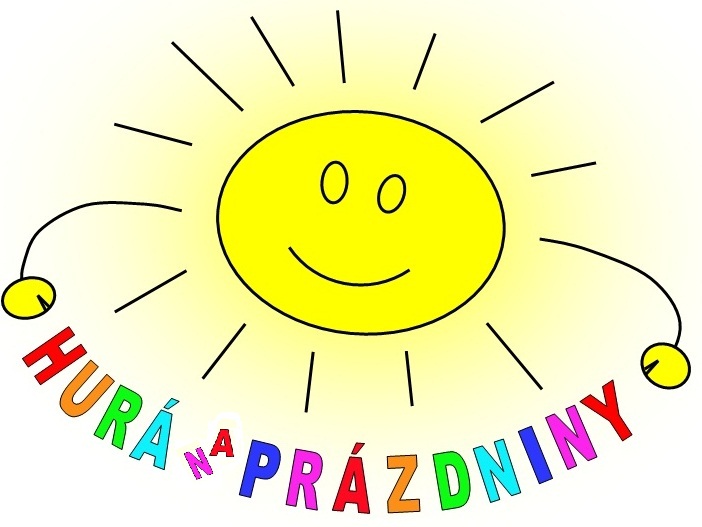   18.7. Udělej si sám -  pohádka  19.7. Mandaly, Malba na kameny¨  20.7. Divadelní improvizace  24.7. Tvoříme písničky  25.7. Novodobé pohádky  26.7. Batikování   27.7. Vymysli hru   31.7. Všehochuť písní ( Já písnička)Program vždy: Dopoledne od 9:00 – 11:30 hodin                           Odpoledne od 12:30 – 15:00 hodinZa příznivého počasí bychom s dětmi chodili odpoledne na místní koupaliště. 